ΑΙΤΗΣΗ                     ΑΝΑΠΛΗΡΩΤΕΣ ΕΣΠΑ	                    							                Η Αιτούσα     (Υπογραφή)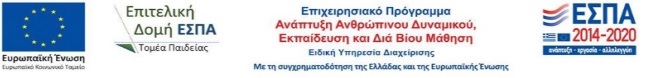 